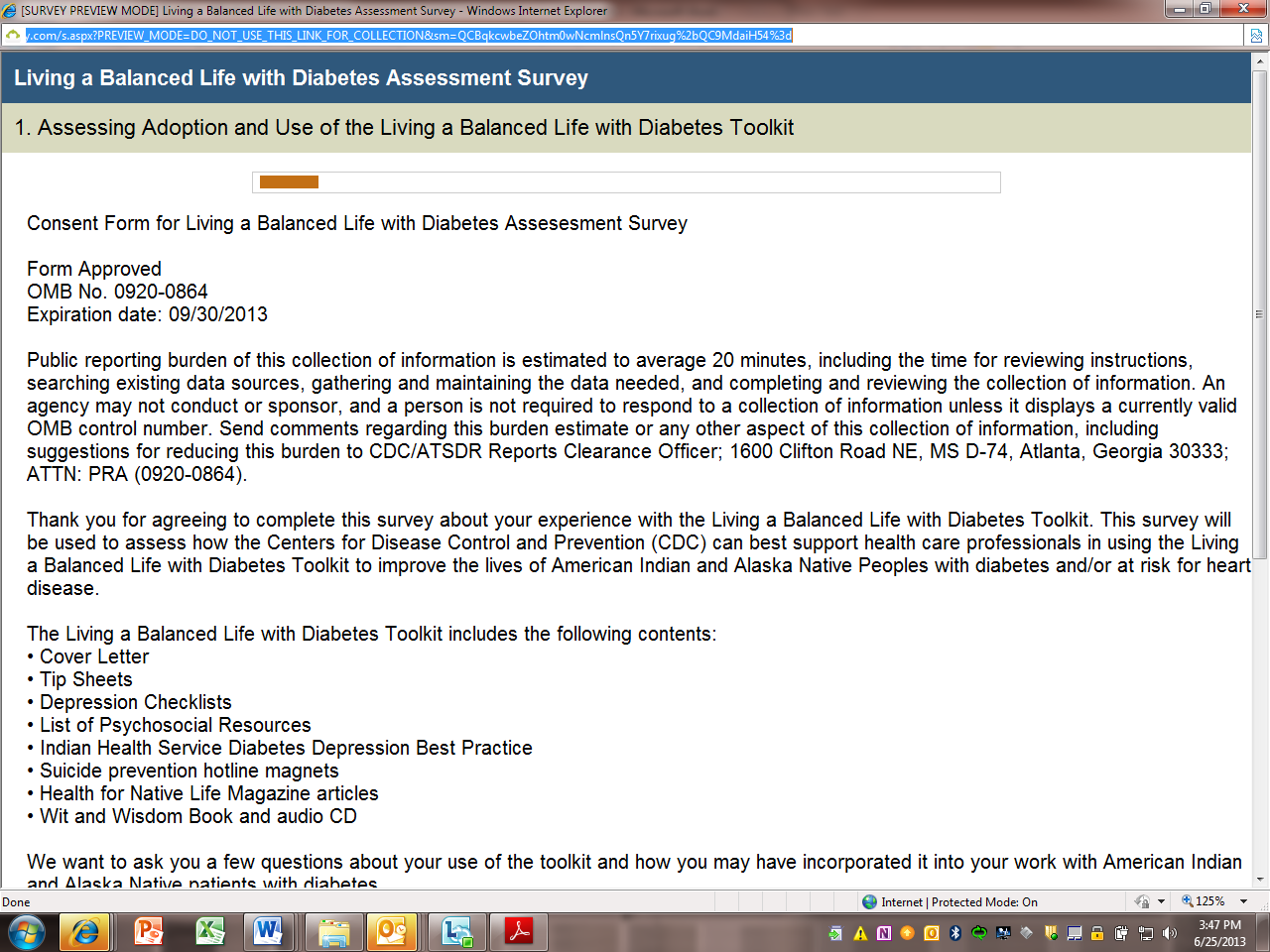 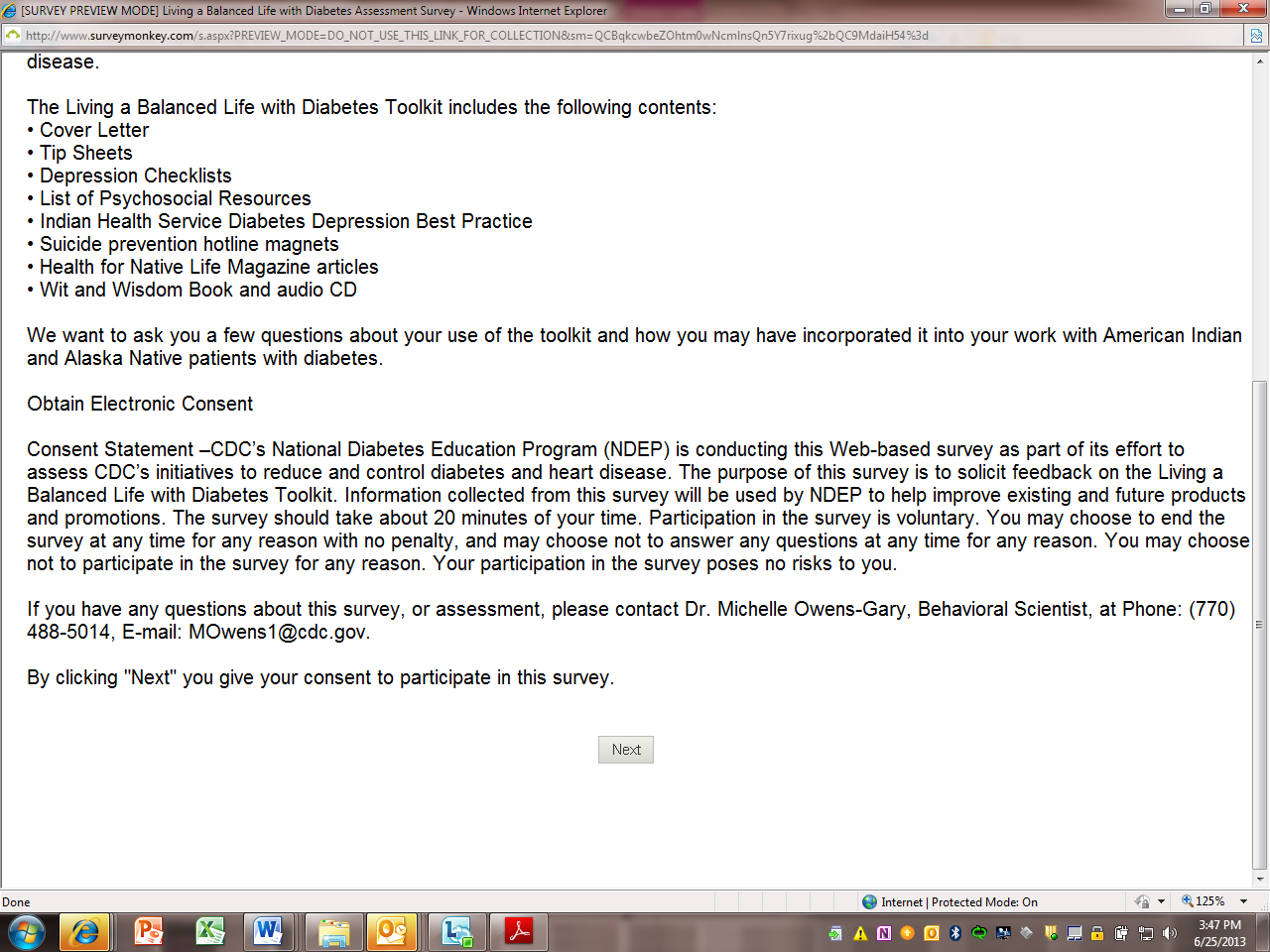 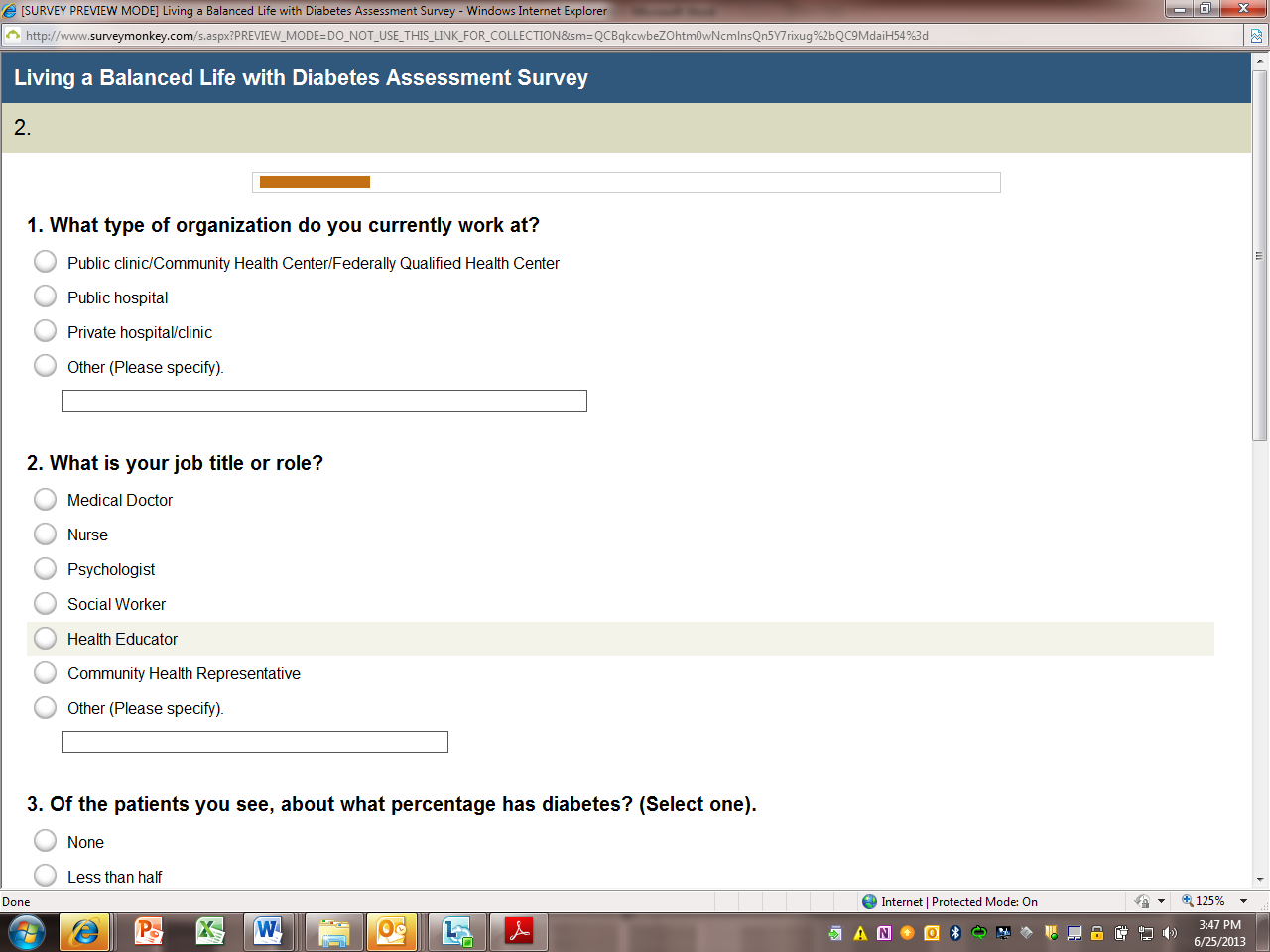 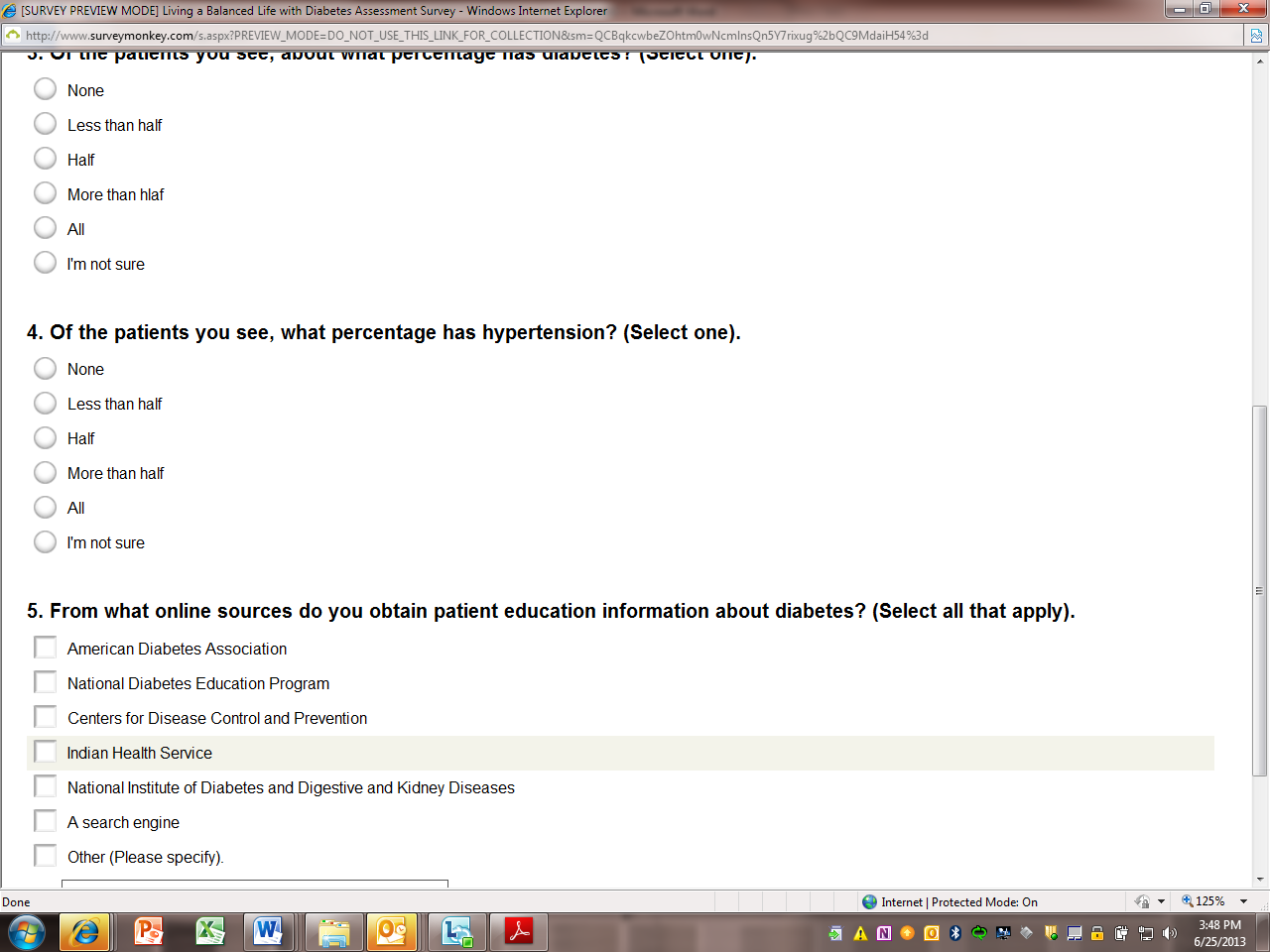 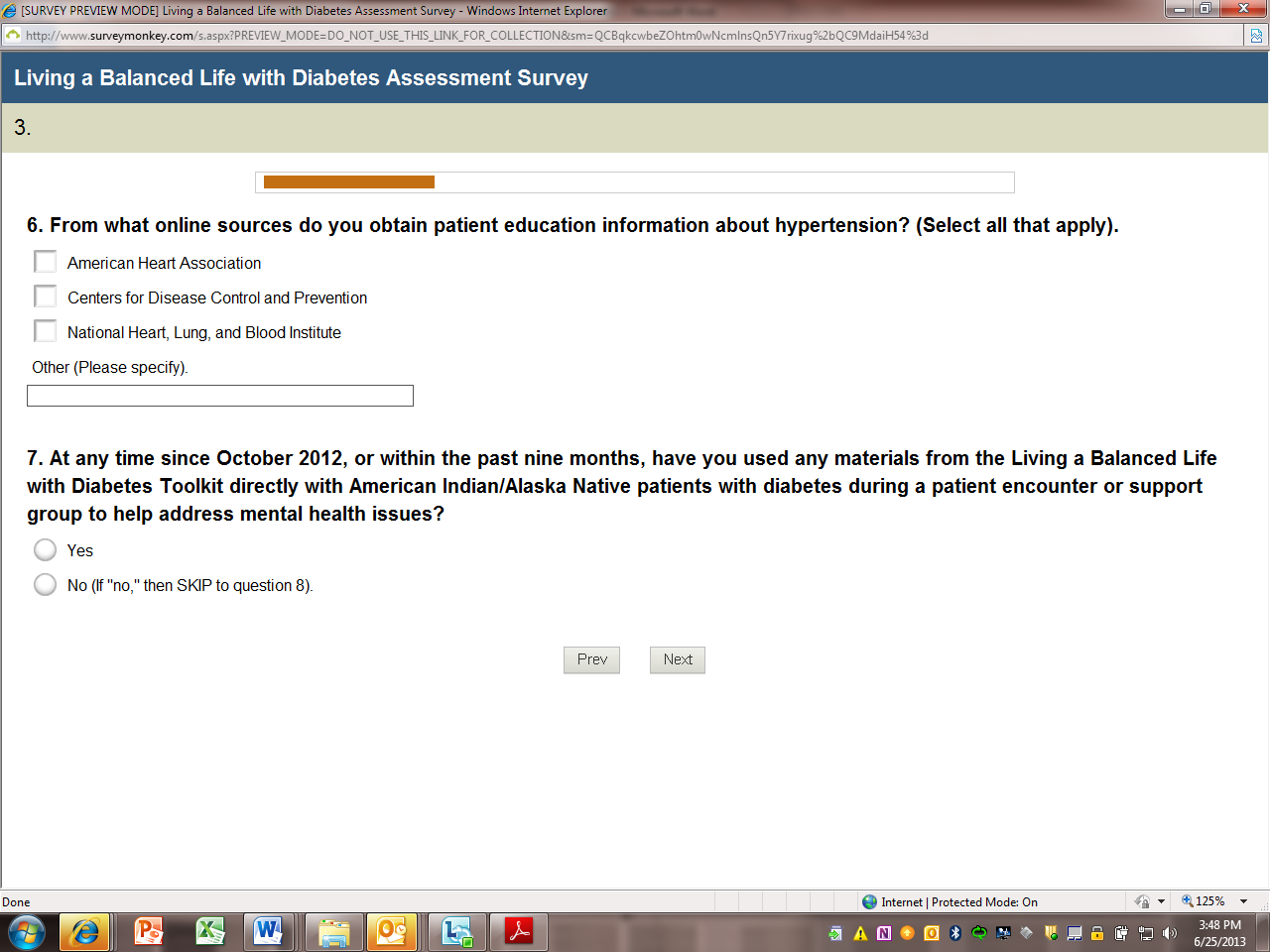 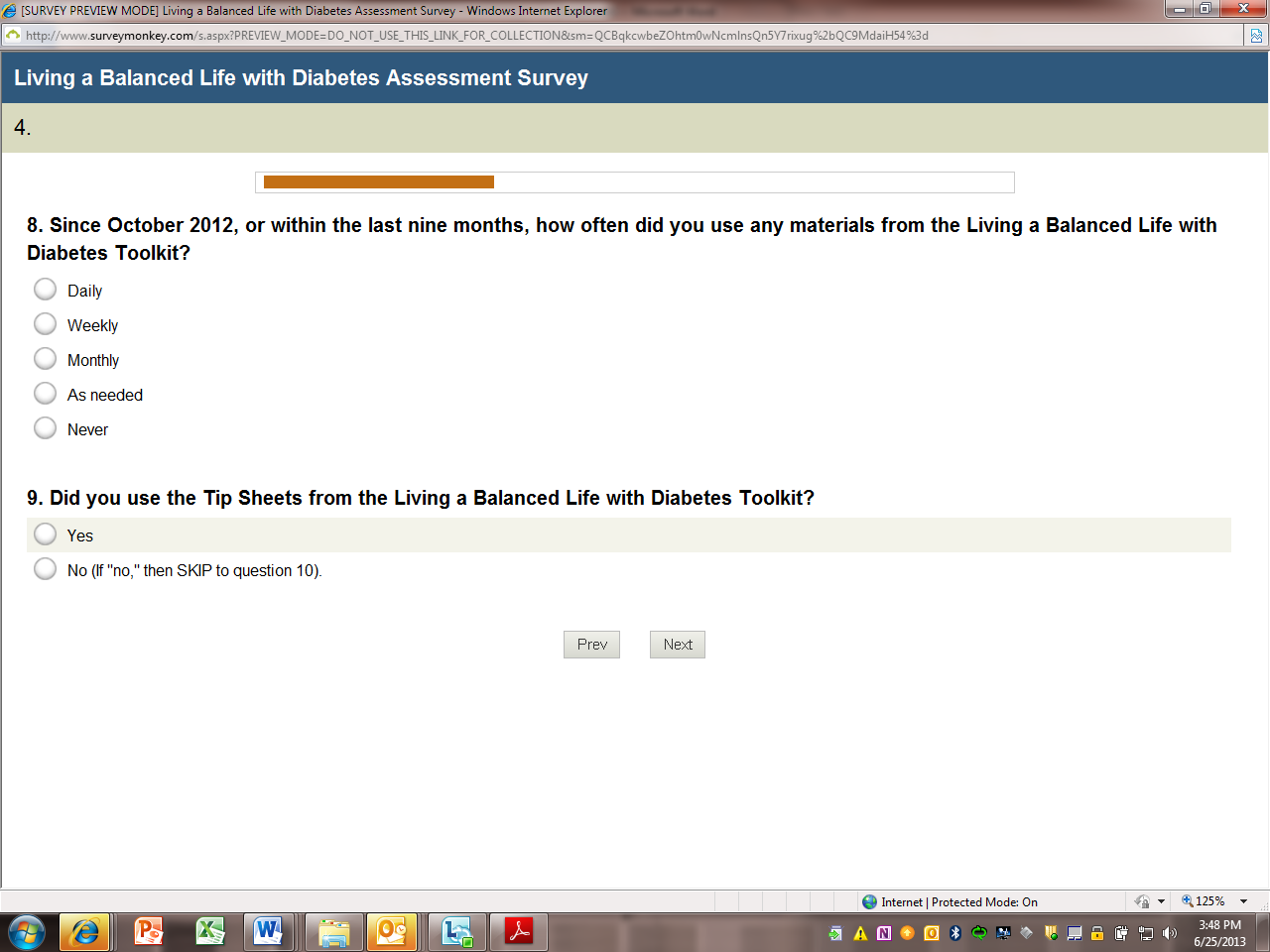 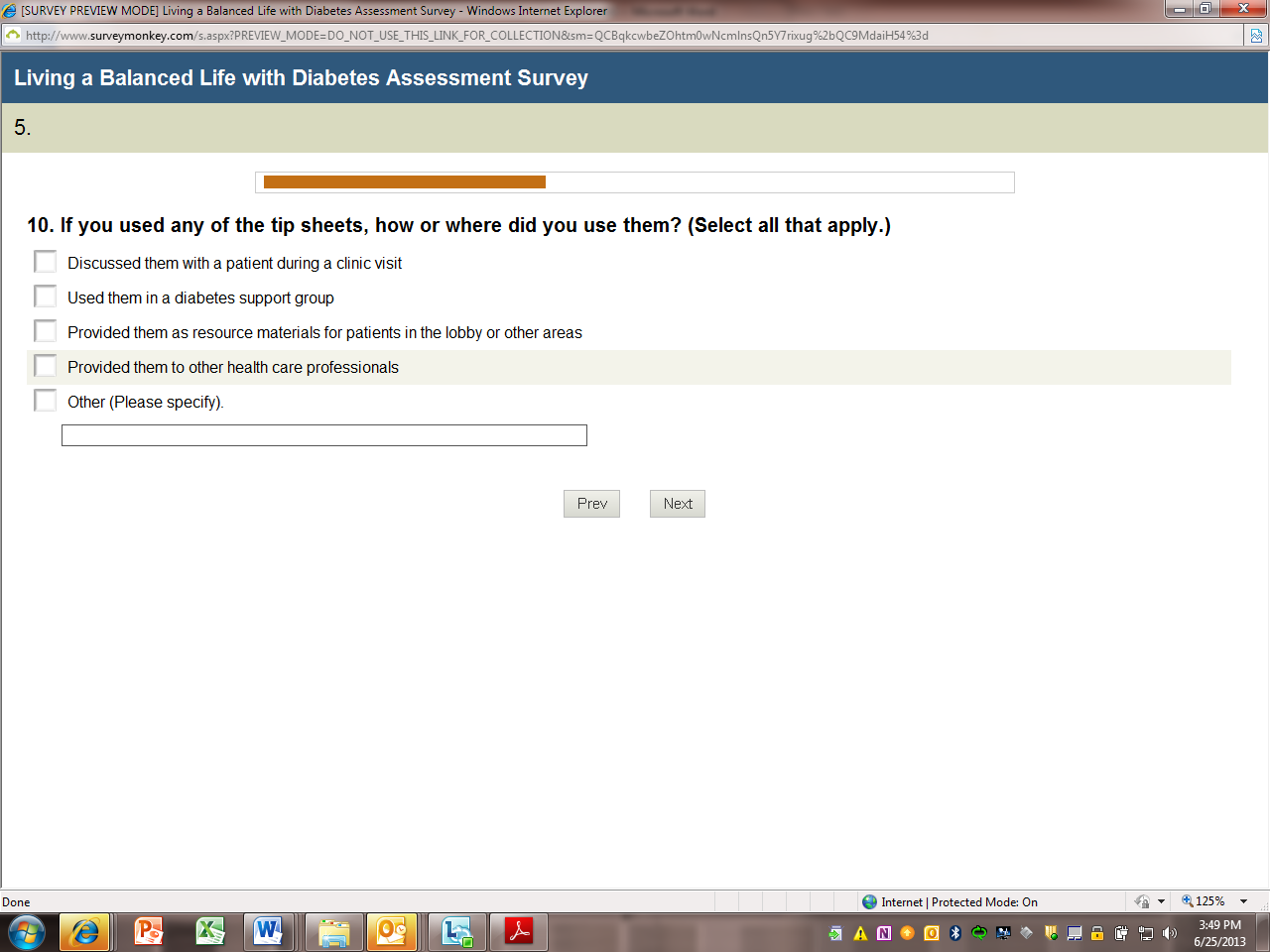 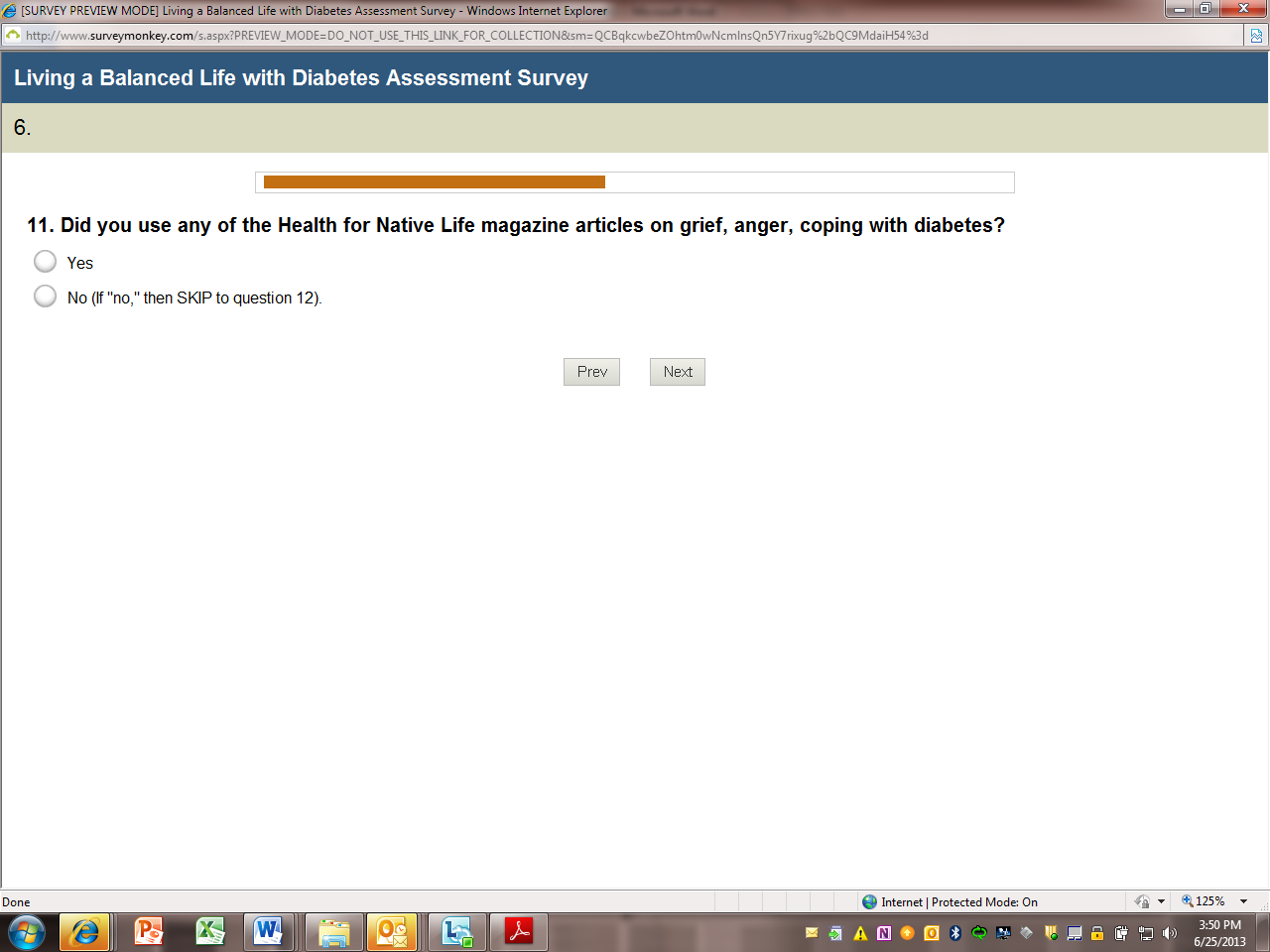 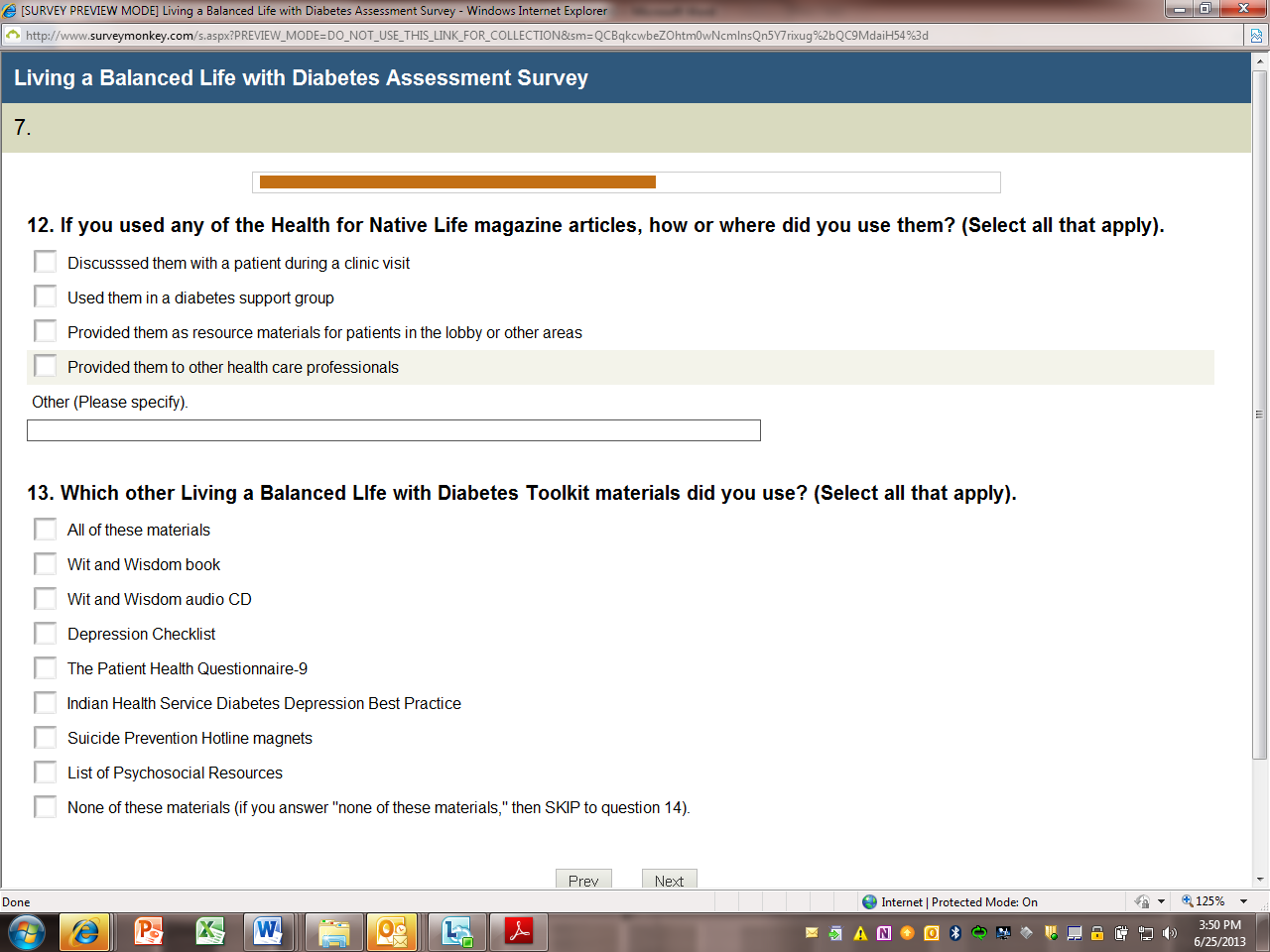 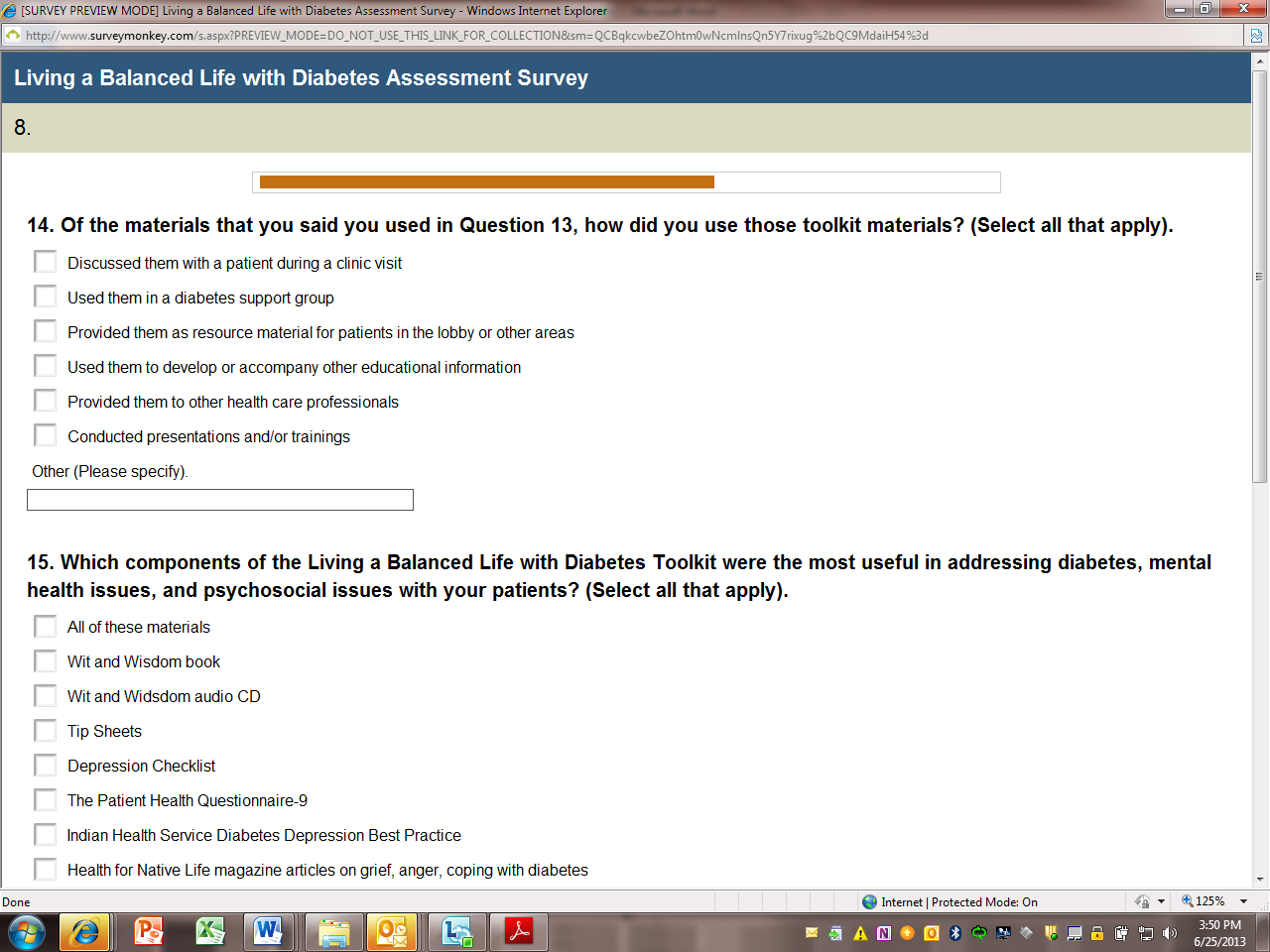 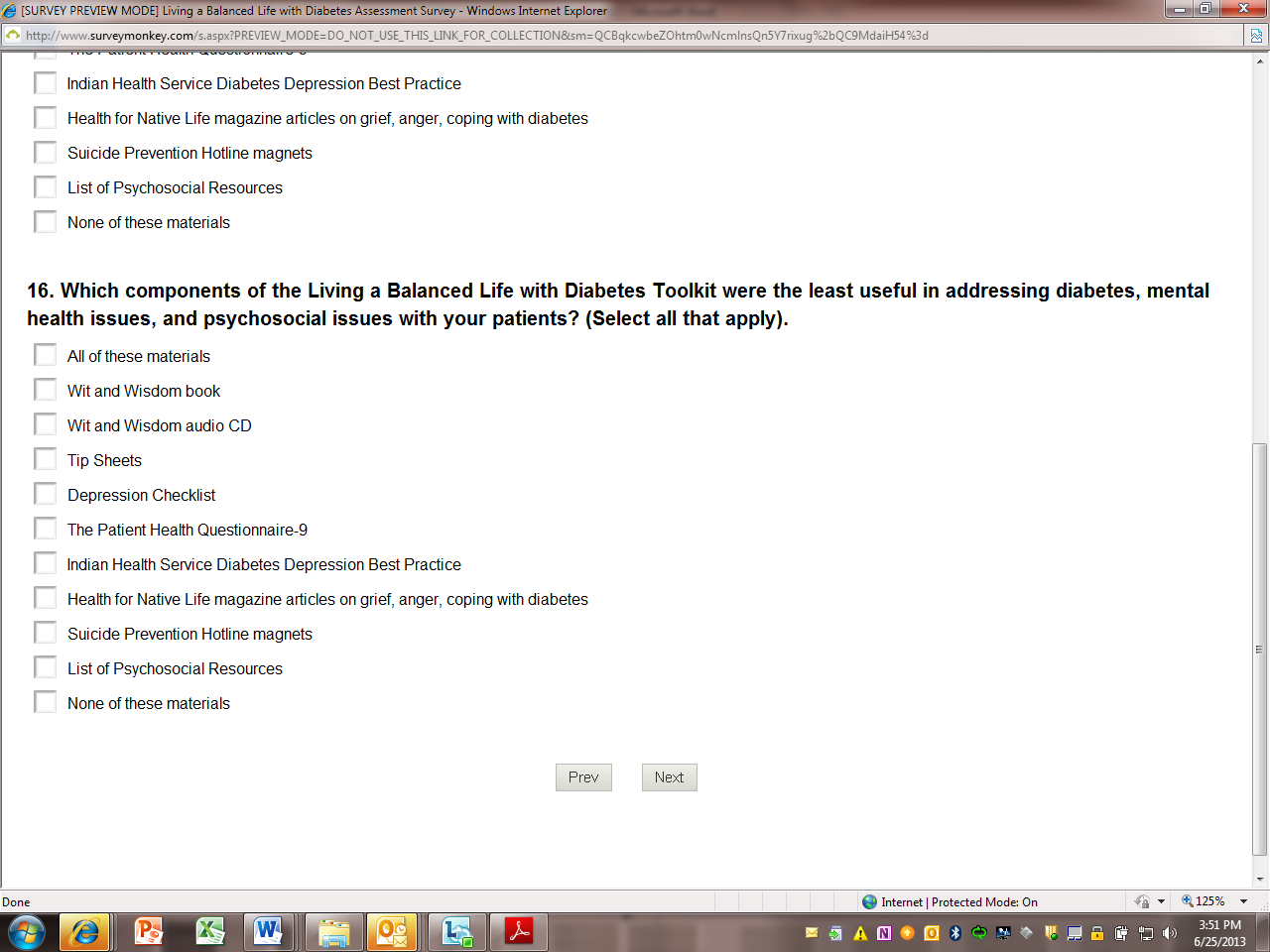 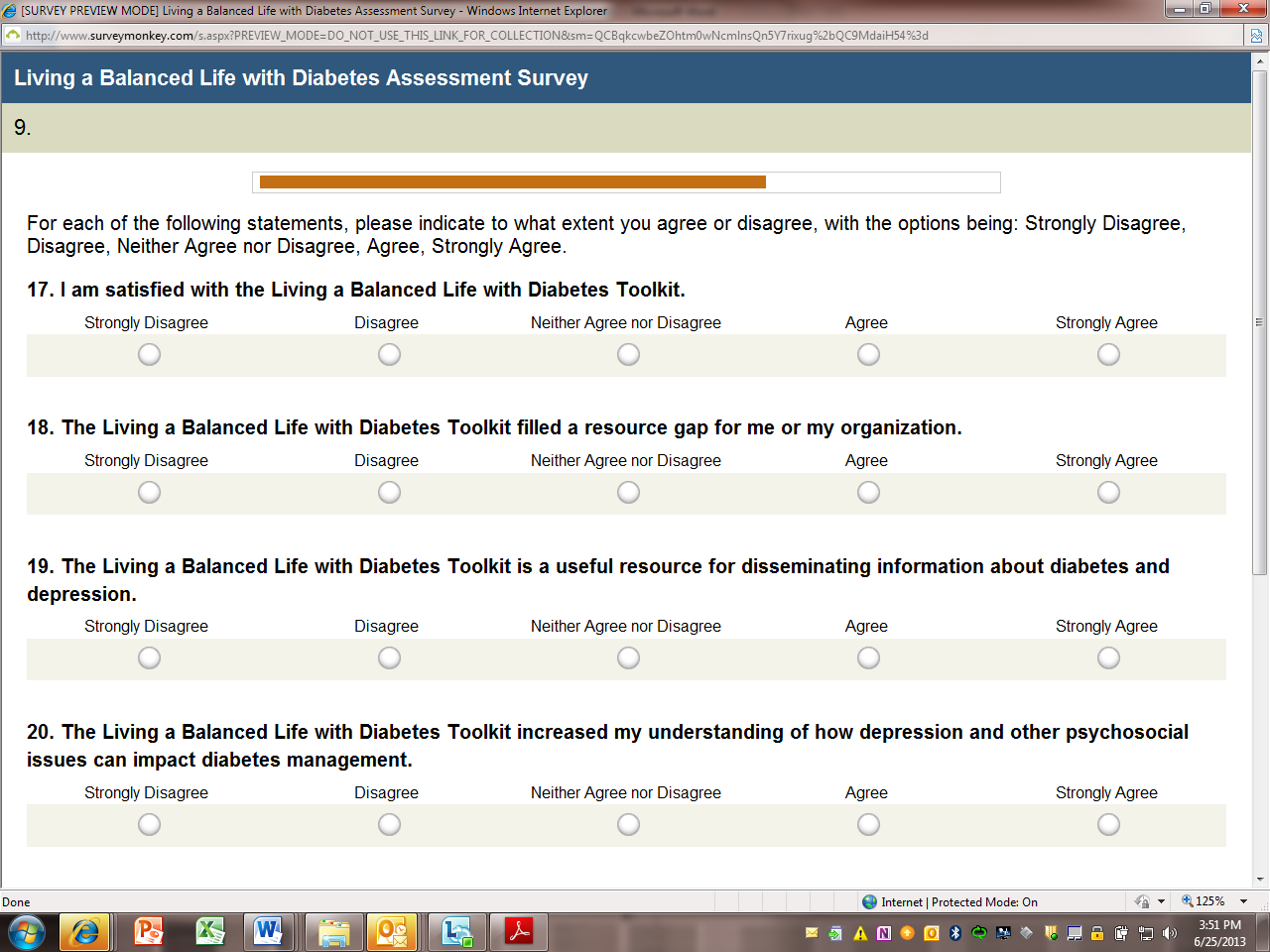 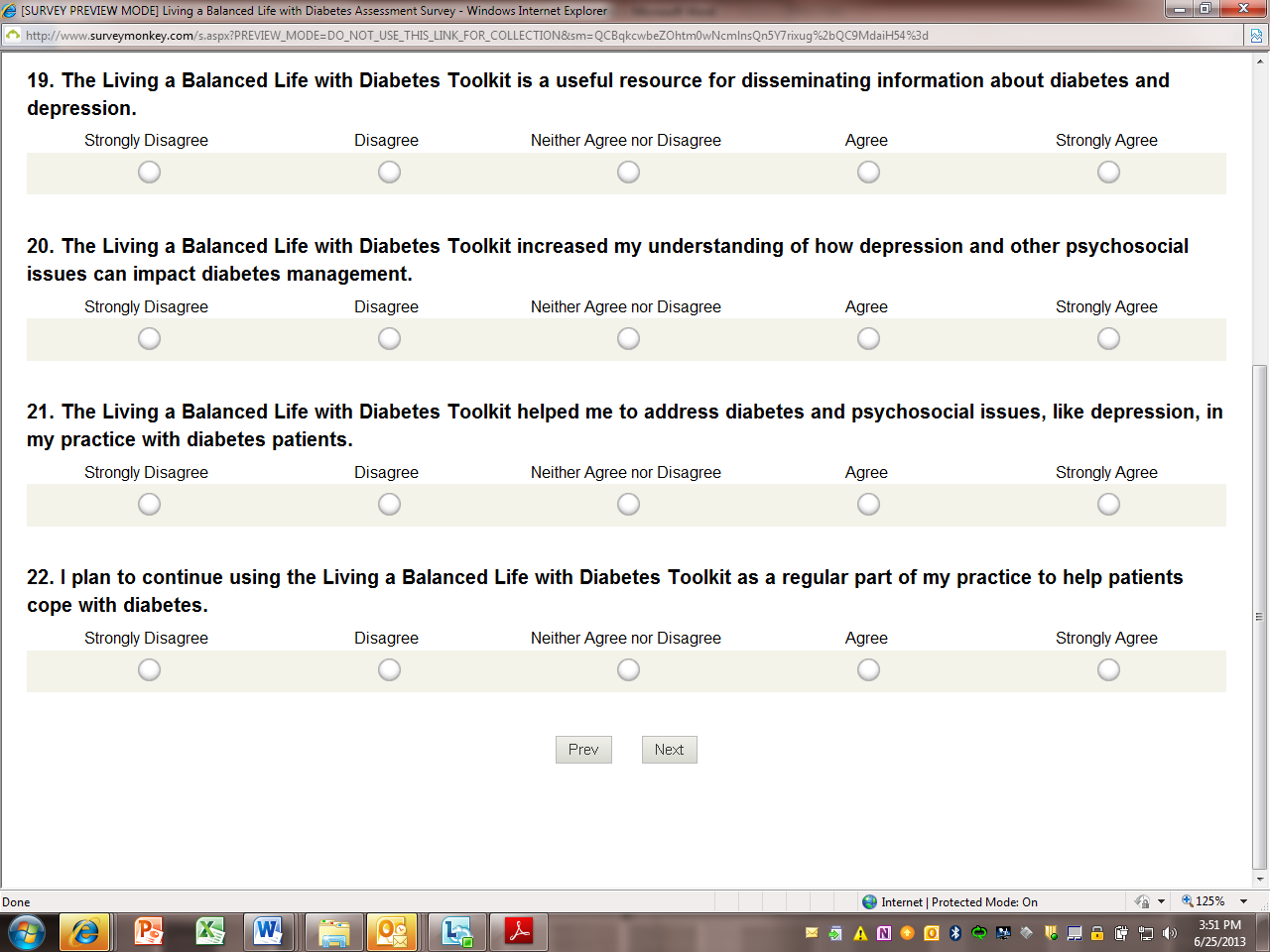 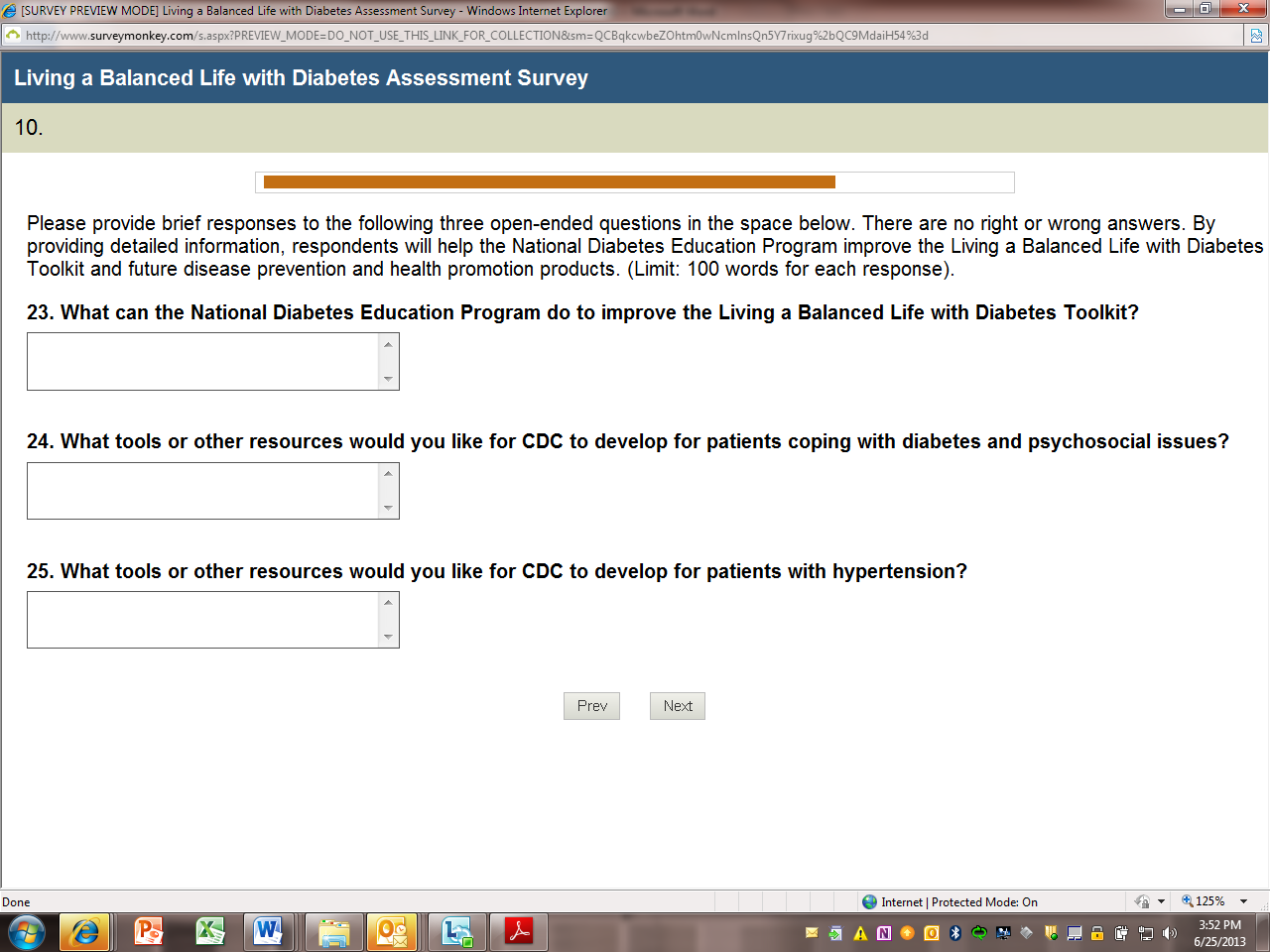 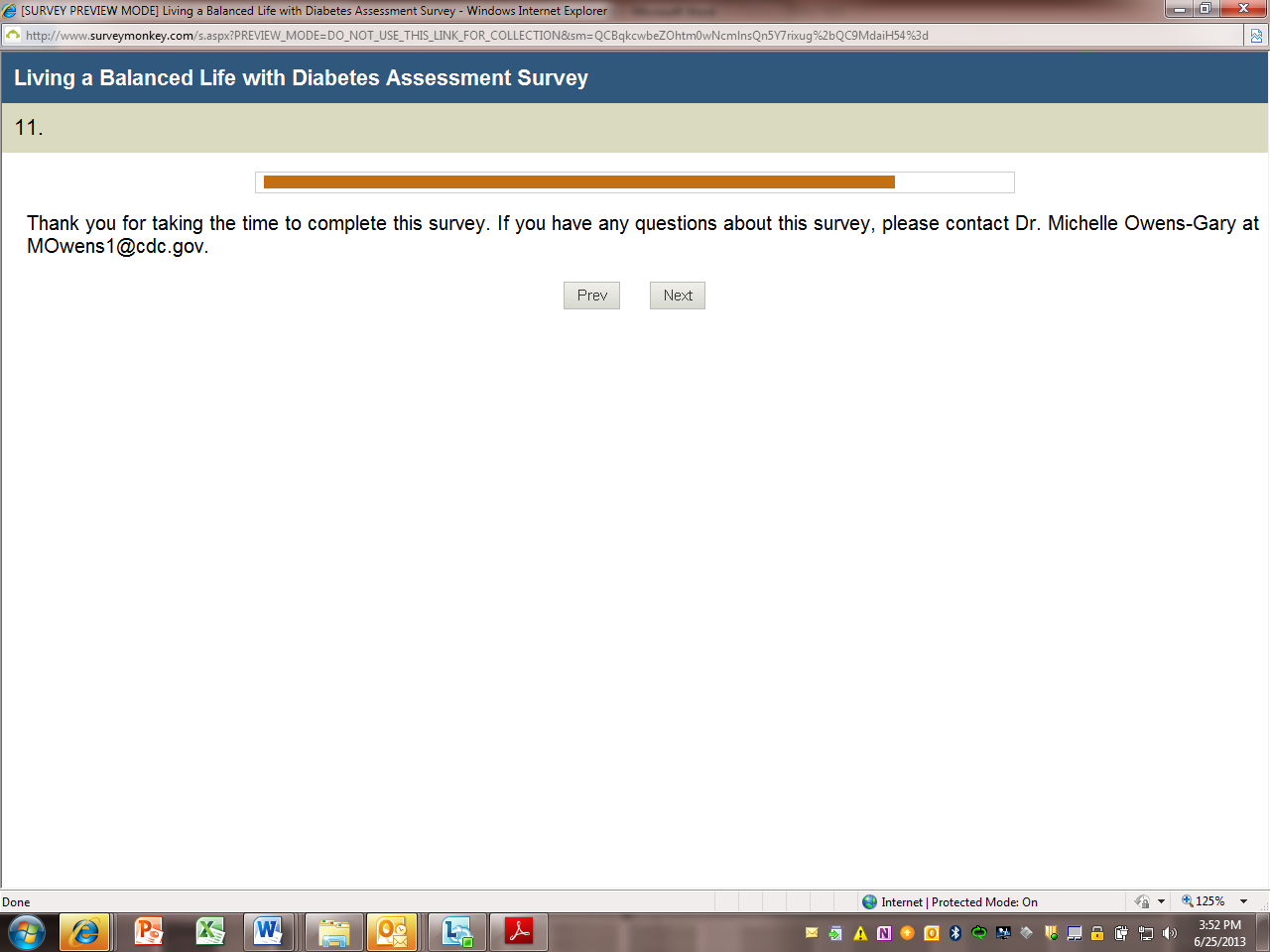 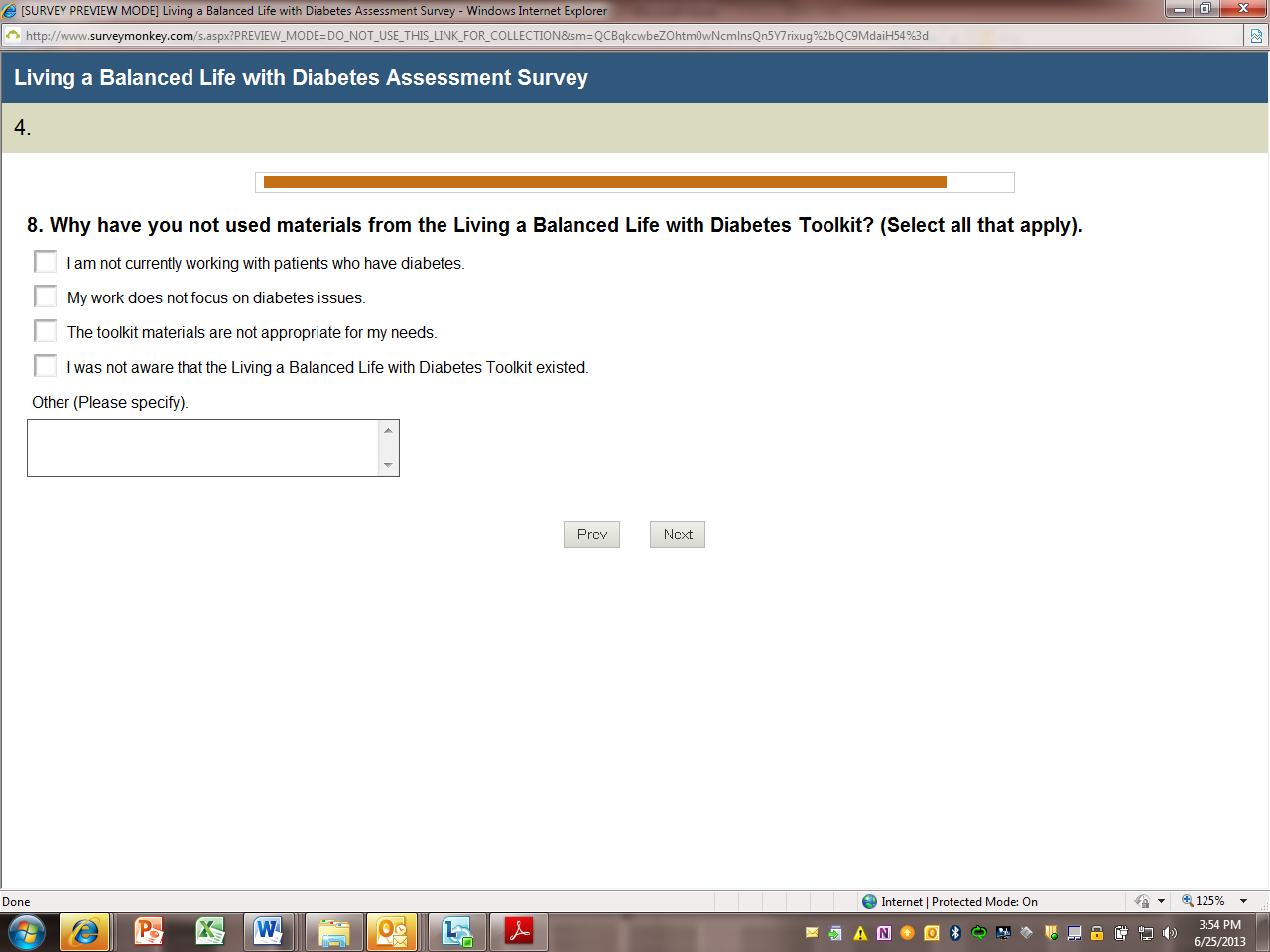 NOTE: The above question is question #26, but will only be seen if the participants say “NO” to question #7. SurveyMonkey® automatically re-numbers its questions as the built-in skip patterns are used. 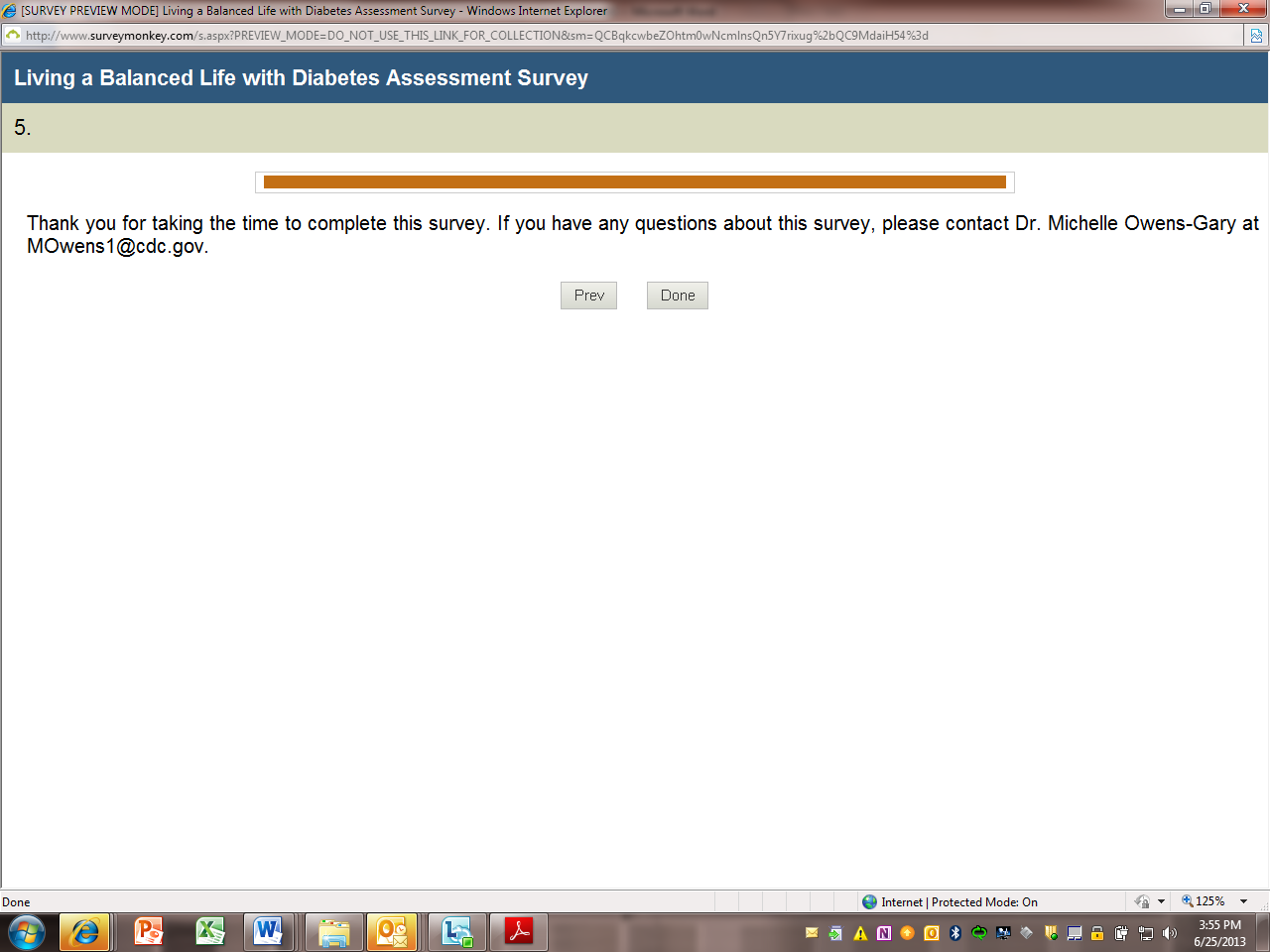 